МЕТАНИЕДержание мяча, гранаты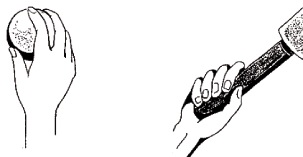 Указательный, средний, безымянные пальцы размещены сзади мяча, а большой и мизинец поддерживают мяч сбоку. Граната держится плотным хватом, удобнее всего держать снаряд ближе к концу, чтобы мизинец упирался в конец ручки. Рука, удерживающая снаряд, не напряжена. РазбегПри выполнении разбега: разбег выполняется строго по прямой линии с 10–12 м (длина разбега строго индивидуальна); разбег выполняется с ускорением, но следует помнить, что слишком большая скорость затрудняет правильное выполнение броска. ЗамахПри выполнении замаха: в конце разбега разогнуть руку и выполнить замах назад; одновременно поворачивать туловище направо; затем выполняется «скрестный шаг», т.е. выполняется шаг правой ногой носком кнаружи, с поворотом таза в ту же сторону; этот шаг выполняется значительно быстрее других, чтобы обогнать туловище.БросокПри выполнении броска: левая нога ставится немного влево от линии разбега; туловище энергично поворачивается грудью к направлению разбега; рука, слегка сгибаясь в локте, проходит над правым плечом, и снаряд выбрасывается вверх-вперед.Особое внимание надо обращать на то, чтобы рука со снарядом сначала отставала от туловища, создавая этим условия для броска. Эти движения в сочетании с выпрямлением ног способствуют мощному броску. Метание теннисного мяча или гранатыВ школьной программе в разделе «легкая атлетика» учащиеся изучают технику метания мяча (вес 150 г) и гранаты (вес 500 и 700 г). Техника метания этих двух снарядов не отличается друг от друга. Единственное отличие в технике – это держание снарядов. Техника метания мяча или гранатыТехника метания мяча состоит из: держания мяча или гранаты; замаха; разбега; броска.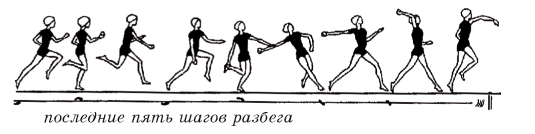 Метание гранаты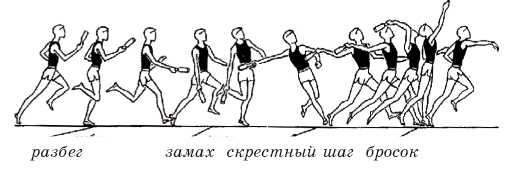 Метание надо выполнять с ходу, без остановки. После вылета снаряда из руки выполняется шаг правой ногой, на которую метатель опирается у ограничительной черты (заступать нельзя). По мере овладения техникой движений амплитуда увеличивается. Наклон туловища назад и отведение руки выполняются уже с большим переносом тяжести тела на правую ногу. Затем основное внимание обращается на пружинистые движения ног и всего тела, на продвижение грудью вперед с опережающим движением метающей руки. При изучении финального усилия надо обращать внимание на прохождение через положение «натянутого лука» с выведением локтя вверх. Во избежание травм перед метанием снарядов надо обязательно выполнить специальные и подготовительные упражнения на разогревание и улучшение подвижности, особенно в плечевых и локтевых суставах. Ошибки, допускаемые при метанииДержание мяча слишком крепко или слишком слабо. 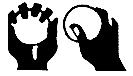 Таз и правая нога слишком вывернуты вправо. 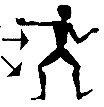 Метающая рука не полностью выпрямлена. 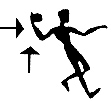 При броске метающая рука слишком отводится в сторону от туловища. 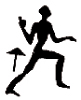 При броске голова и верхняя часть туловища отклоняются влево. 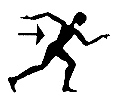 Левая нога «стопорит», в результате чего метатель сгибается в пояснице. 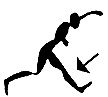 Правая нога выставлена вперед, поэтому невозможно нормальное перенесение усилия. 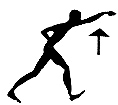 Некоторые специальные упражнения, развивающие силу и гибкость 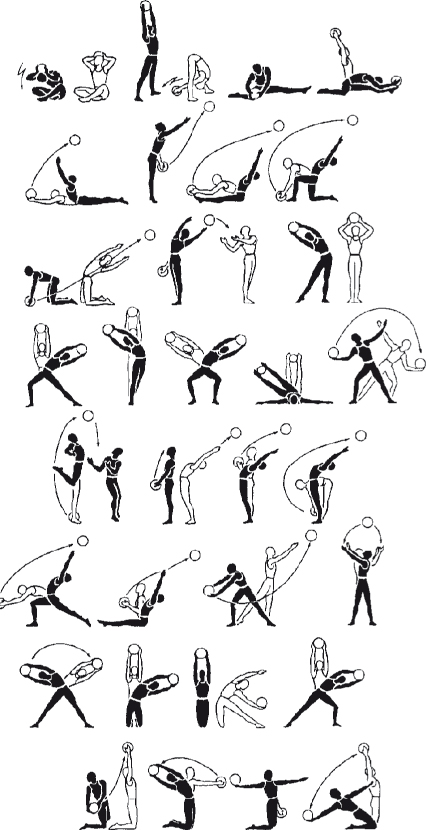 